GIMNAZIJA VLADIMIRA NAZORA              ZADARPerivoj Vladimira Nazora 3OIB: 62026911972KLASA:       112-02/23-01/9                                                                                                                                             URBROJ:     2198-1-59-23-13                                              Zadar, 10. listopada 2023.  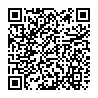 OBAVIJEST O IZBORU KANDIDATA    Obavještavam kandidate koji su dostavili prijavu na natječaj za radno mjesto nastavnika/ce sociologije, politike i gospodarstva i njemačkog jezika, 1 izvršitelj na određeno, puno radno vrijeme do povratka privremeno nenazočne zaposlenice na rad, koji je objavljen dana 14. rujna 2023. godine na mrežnoj stranici i oglasnoj ploči Hrvatskog zavoda za zapošljavanje i mrežnoj stranici i oglasnoj ploči  Škole da je nakon provedenog postupka vrednovanja kandidata, uz prethodnu suglasnost Školskog odbora dana 6. listopada 2023. godine       IZABRANAAnja Ilić  na određeno vrijeme do povratka privremeno nenazočne zaposlenice na rad.                 Obavijest o izboru kandidata objavljena je dana 10. listopada 2023. na mrežnoj stranici Gimnazije Vladimira Nazora http://gimnazija-vnazora-zd.skole.hr/ i oglasnoj ploči Škole.                                                                                                      Ravnateljica                                                                                                  Sandra Šango, prof.